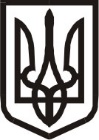 Виконавчий комітет Нетішинської міської радиХмельницької областіР І Ш Е Н Н Я28.09.2023					Нетішин				  № 377/2023Про надання мешканцям Нетішинської міської територіальної громади одноразової грошової допомогиВідповідно до підпункту 4 пункту «а» статті 28, підпункту 1 пункту «а» частини 1 статті 34, пункту 3 частини 4 статті 42 Закону України «Про місцеве самоврядування в Україні», комплексної програми «Турбота» на 2023-2025 роки, затвердженої рішенням тридцятої сесії Нетішинської міської ради VІІІ скликання від 04 листопада 2022 року № 30/1534, комплексної програми соціальної підтримки захисників державного суверенітету та незалежності України і членів їх сімей Нетішинської міської територіальної громади на 2023-2025 роки, затвердженої рішенням тридцятої сесії Нетішинської міської ради VІІI скликання від 04 листопада 2022 року № 30/1535, Порядку надання одноразової грошової допомоги, затвердженого рішенням виконавчого комітету Нетішинської міської ради від 26 січня 2023 року № 49/2023, рішення тридцятої сесії Нетішинської міської ради VІІІ скликання від 04 листопада 2022 року № 30/1538 «Про перейменування вулиць у м.Нетішин та с.Старий Кривин Шепетівського району Хмельницької області», рішення тридцять четвертої сесії Нетішинської міської ради VІІІ скликання від 07 квітня 2023 року № 34/1697 «Про перейменування вулиці в м.Нетішин Нетішинської міської територіальної громади Шепетівського району Хмельницької області», з метою розгляду звернень мешканців Нетішинської міської територіальної громади щодо надання грошової допомоги та враховуючи рекомендації комісії з питань надання одноразової грошової допомоги, виконавчий комітет Нетішинської міської радиВИРІШИВ:1. Надати:1.1. військовослужбовцю Т., який проживає у …, м. Нетішин, одноразову грошову допомогу на лікування, у сумі 10 тисяч гривень;1.2. військовослужбовцю М., який проживає у …, м. Нетішин, одноразову грошову допомогу на лікування, у сумі 5 тисяч гривень;1.3. військовослужбовцю Т., який проживає у …, м. Нетішин, одноразову грошову допомогу на лікування, у сумі 5 тисяч гривень;1.4. учаснику бойових дій, військовослужбовцю П., який проживає у …, с. Старий Кривин, одноразову грошову допомогу на лікування, у сумі 5 тисяч гривень;1.5. учаснику бойових дій, особі з інвалідністю війни другої групи В., який проживає у …, м. Нетішин, одноразову грошову допомогу на лікування, у сумі  5 тисяч гривень;1.6. військовослужбовцю К., який проживає у …, м. Нетішин, одноразову грошову допомогу на лікування, у сумі 5 тисяч гривень;1.7. учаснику бойових дій Т., який проживає у …, м. Нетішин, одноразову грошову допомогу на лікування, у сумі 5 тисяч гривень;1.8. особі з інвалідністю загального захворювання другої групи К., який проживає у …, м. Нетішин, одноразову грошову допомогу на лікування, у сумі          3 тисячі гривень;1.9. постраждалій внаслідок Чорнобильської катастрофи ІІ категорії К., яка проживає у …, м. Нетішин, одноразову грошову допомогу на лікування, у сумі  5 тисяч гривень;1.10. пенсіонерці Д., яка проживає у …, м. Нетішин, одноразову грошову допомогу на лікування, у сумі 6 тисяч гривень;1.11. пенсіонерці Р., яка проживає у …, м. Нетішин, одноразову грошову допомогу на лікування, у сумі 6 тисяч гривень;1.12. особі з інвалідністю загального захворювання третьої групи О., яка проживає у …, м. Нетішин, одноразову грошову допомогу на лікування, у сумі  3 тисячі гривень;1.13. пенсіонеру З., який проживає у …, м. Нетішин, одноразову грошову допомогу на лікування, у сумі 10 тисяч гривень;1.14. отримувачу державної соціальної допомоги К., який фактично проживає у …, м. Нетішин, одноразову грошову допомогу на лікування сина, у сумі 3 тисячі гривень;1.15. пенсіонерці П., яка проживає у …, м. Нетішин, одноразову грошову допомогу на лікування, у сумі 6 тисяч гривень;1.16. пенсіонеру Т., який проживає у …, м. Нетішин, одноразову грошову допомогу на лікування дружини, у сумі 8 тисяч гривень;1.17. пенсіонерці С., яка проживає у …, м. Нетішин, одноразову грошову допомогу на лікування, у сумі 3 тисячі гривень;1.18. особі з інвалідністю загального захворювання третьої групи Р., яка проживає у …, м. Нетішин, одноразову грошову допомогу на лікування, у сумі  4 тисячі гривень;1.19. особі з інвалідністю з дитинства першої групи К., яка проживає у …, м. Нетішин, одноразову грошову допомогу на лікування, у сумі 3 тисячі гривень;1.20. пенсіонерці В., яка проживає у …, м. Нетішин, одноразову грошову допомогу на лікування, у сумі 3 тисячі гривень;1.21. особі з інвалідністю загального захворювання другої групи Л., яка проживає у …, м. Нетішин, одноразову грошову допомогу на лікування, у сумі  8 тисяч гривень;1.22. пенсіонерці Б., яка проживає у …, м. Нетішин, одноразову грошову допомогу на лікування чоловіка, у сумі 8 тисяч гривень;1.23. пенсіонерці М., яка проживає у …, м. Нетішин, одноразову грошову допомогу на лікування, у сумі 10 тисяч гривень;1.24. особі з інвалідністю загального захворювання другої групи К., яка проживає у …, м. Нетішин, одноразову грошову допомогу на лікування, у сумі 10 тисяч гривень;1.25. особі з інвалідністю загального захворювання другої групи Ш., яка проживає у …, м. Нетішин, одноразову грошову допомогу на лікування, у сумі    6 тисяч гривень;1.26. пенсіонерці М., яка проживає у …, м. Нетішин, одноразову грошову допомогу у зв’язку зі скрутним матеріальним становищем, у сумі 3 тисячі гривень;1.27. пенсіонерці Є., яка проживає у …, м. Нетішин, одноразову грошову допомогу на лікування, у сумі 3 тисячі гривень;1.28. пенсіонерці В., яка проживає у …, м. Нетішин, одноразову грошову допомогу на лікування чоловіка, у сумі 8 тисяч гривень;1.29. непрацюючому С., який проживає у …, м. Нетішин, одноразову грошову допомогу на лікування, у сумі 3 тисячі гривень;1.30. працівниці КНП НМР СМСЧ м. Нетішин» М., яка проживає у …, м. Нетішин, одноразову грошову допомогу на лікування, у сумі 4 тисячі гривень.2. Фінансовому управлінню виконавчого комітету Нетішинської міської ради на виконання пунктів 1.1.-1.7. цього рішення виділити кошти управлінню соціального захисту населення виконавчого комітету міської ради, на виконання пунктів 1.8.-1.28. – Нетішинському територіальному центру соціального обслуговування (надання соціальних послуг) та на виконання пунктів 1.29.-             1.30. – виконавчому комітету Нетішинської міської ради за рахунок асигнувань, передбачених у бюджеті Нетішинської міської територіальної громади на інші заходи у сфері соціального захисту та соціального забезпечення.3. Контроль за виконанням цього рішення покласти на керуючого справами виконавчого комітету міської ради Любов Оцабрику.Міський голова							Олександр СУПРУНЮК